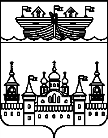 АДМИНИСТРАЦИЯ Р.П. ВОСКРЕСЕНСКОЕВОСКРЕСЕНСКОГО МУНИЦИПАЛЬНОГО РАЙОНАНИЖЕГОРОДСКОЙ ОБЛАСТИПОСТАНОВЛЕНИЕ25 мая  2016 года 									 № 84О внесении изменений в постановление администрации р.п. Воскресенское  от 10.02.2014 года № 11 «Об утверждении схем размещения нестационарных торговых объектов в р.п. Воскресенское»В соответствии с Федеральным законом от 28 декабря 2009 года N 381-ФЗ "Об основах государственного регулирования торговой деятельности в Российской Федерации",  Законом Нижегородской области от 11 мая 2010 года N 70-З "О торговой деятельности в Нижегородской области", постановлением Правительства Нижегородской области от 10 августа 2010 года N 482 "О мерах по реализации Федерального закона от 28 декабря 2009 года N 381-ФЗ "Об основах государственного регулирования торговой деятельности в Российской Федерации", приказом Министерства поддержки и развития малого предпринимательства, потребительского рынка и услуг Нижегородской области от 16 ноября 2010 года № 2507 «О порядке разработки и утверждения схем размещения нестационарных торговых объектов», протокола № 2 заседания межведомственной комиссии по упорядочению торговой сети от 16 мая 2016 года  и в целях увеличения количества торговых площадок в р.п. Воскресенское, администрация р.п. Воскресенское постановляет:1. Утвердить прилагаемую схему размещения нестационарных торговых объектов в п.Калиниха  на улице Папанина в  около дома № 1 (Приложение 8 к постановлению администрации р.п. Воскресенское  от 10.02.2014 года № 11 «Об утверждении схем размещения нестационарных торговых объектов в р.п. Воскресенское»).2. Утвердить прилагаемую схему размещения нестационарных торговых объектов в р.п. Воскресенское на улице Ленина  за  зданием  Автостанции (Приложение 9 к постановлению администрации р.п. Воскресенское  от 10.02.2014 года № 11 «Об утверждении схем размещения нестационарных торговых объектов в р.п. Воскресенское»).3. Утвердить прилагаемую схему размещения нестационарных торговых объектов в р.п. Воскресенское на улице Октябрьская между магазинами «Магнит» и «Мамино солнышко» (Приложение 10  к постановлению администрации р.п. Воскресенское  от 10.02.2014 года № 11 «Об утверждении схем размещения нестационарных торговых объектов в р.п. Воскресенское»).4. Обнародовать настоящее постановление на информационном стенде администрации р.п. Воскресенское  и разместить на официальном сайте администрации Воскресенского муниципального района.5. Контроль за исполнением настоящего постановления оставляю за собой.Глава  администрации  р.п. Воскресенское	А.В.ГурылевУтвержденоПостановлением администрации р.п. Воскресенское от 25. 05.2016 года № 84«Приложение 8 к постановлению администрации р.п. Воскресенское  от 10.02.2014 года № 11 «Об утверждении схем размещения нестационарных торговых объектов в р.п. Воскресенское»Схема  размещения нестационарного  торгового  объекта  в п Калиниха на улице  Папанина, д.№1вАвтодорога р.п.Воскресенское –Марий Эл______________________________________________________________________________________________________________________________________________________Согласовано:Начальник отдела МВД России по Воскресенскому району                         Баштовой А.В.Председатель КУМИ Воскресенского района                                                 Кондрин В.П.Начальник отдела экономики, прогнозирования, ресурсов                           Агеева И.В.Главный архитектор Воскресенского района                                                   Храмова Т.М.Начальник Управления образования и молодежной политики                      Сычев В.А.Заведующий отделом культуры администрации района                                 Тарасова К.Н.Начальник ОНД по Воскресенскому району                                                    Галкин С.Н.Специалист-эксперт территориального отдела в Семеновском, Варнавинском, Воскресенском и Краснобаковском районах Управления федеральной службы по надзору в сфере защиты прав потребителей и благополучия человека в Нижегородской области                                                                                     Щекотуров В.А.Главный государственный инспектор БДДпо Воскресенскому району                                                                                Кирюшов А.В.УтвержденоПостановлением администрации р.п. Воскресенское от 25.05.2015 года №84 «Приложение 9 к постановлению администрации р.п. Воскресенское  от 10.02.2014 года № 11 «Об утверждении схем размещения нестационарных торговых объектов в р.п. Воскресенское»Схема размещения нестационарных торговых объектов в р.п. Воскресенское на улице Коммунистическая  за зданием  Автостанции д.78аулица Коммунистическаяпроход			Доски объявленийТротуар вдоль улицы Ленина  в р.п. Воскресенское__________________________________________________________________________________________________________________________________________________________Согласовано:Начальник отдела МВД России по Воскресенскому району                         Баштовой А.В.Председатель КУМИ Воскресенского района                                                 Кондрин В.П.Начальник отдела экономики, прогнозирования, ресурсов                           Агеева И.В.Главный архитектор Воскресенского района                                                   Храмова Т.М.Начальник Управления образования и молодежной политики                      Сычев В.А.Заведующий отделом культурв администрации района                                 Тарасова К.Н.Начальник ОНД по Воскресенскому району                                                    Галкин С.Н.Специалист-эксперт территориального отдела в Семеновском, Варнавинском, Воскресенском и Краснобаковском районах Управления федеральной службы по надзору в сфере защиты прпав потребителей и благополучия человека в Нижегородской области                                                                                     Щекотуров В.А.Главный государственный инспектор БДДпо Воскресенскому району                                                                                Кирюшов А.В.УтвержденоПостановлением администрации р.п. Воскресенское от 25.05.2015 года № 84«Приложение 10 к постановлению администрации р.п. Воскресенское  от 10.02.2014 года № 11 «Об утверждении схем размещения нестационарных торговых объектов в р.п. Воскресенское»Схема размещения нестационарных торговых объектов в р.п. Воскресенское на улице Октябрьская, д.12аУлица Октябрьская  в р.п. Воскресенское_______________________________________________________________________________________________________________________________________________________________Согласовано:Начальник отдела МВД России по Воскресенскому району                         Баштовой А.В.Председатель КУМИ Воскресенского района                                                 Кондрин В.П.Начальник отдела экономики, прогнозирования, ресурсов                           Агеева И.В.Главный архитектор Воскресенского района                                                   Храмова Т.М.Начальник Управления образования и молодежной политики                      Сычев В.А.Заведующий отделом культурв администрации района                                 Тарасова К.Н.Начальник ОНД по Воскресенскому району                                                    Галкин С.Н.Специалист-эксперт территориального отдела в Семеновском, Варнавинском, Воскресенском и Краснобаковском районах Управления федеральной службы по надзору в сфере защиты прпав потребителей и благополучия человека в Нижегородской области                                                                                     Щекотуров В.А.Главный государственный инспектор БДДпо Воскресенскому району                                                                                Кирюшов А.В.